SimpósioO trabalho escravo e a dignidade humanaA atuação em rede de combate ao trabalho escravoSão Paulo - 2019Órgão colegiado municipal.A COMTRAE-SPVinculada à Secretaria Municipal de Direitos Humanos e Cidadania (SMDHC), pela Coordenação de Políticas para Imigrantes e Promoção do Trabalho Decente (CPMigTD).Criada em 2013 (Lei 15.764/2013, Decreto n°54.435/2013, Decreto 58.195/2018).Objetivo: “propor mecanismos para a prevenção e o enfrentamento ao trabalho escravo no âmbito do Município de São Paulo”.Única comissão instituída a nível municipal que trata da temática no Brasil.Composição paritária: caráter participativo e intersetorial10 representantes de Secretarias Municipais, 10 representantes da sociedade civil e convidadosO Plano Municipal de Erradicação do Trabalho Escravo - PMETEElaborado durante seu primeiro ano de atuação (Decreto Nº 56.110 - 13 de maio de 2015)Estruturado em torno de 5 eixos de atuação:ações gerais, prevenção, repressão, assistência e geração de emprego e renda.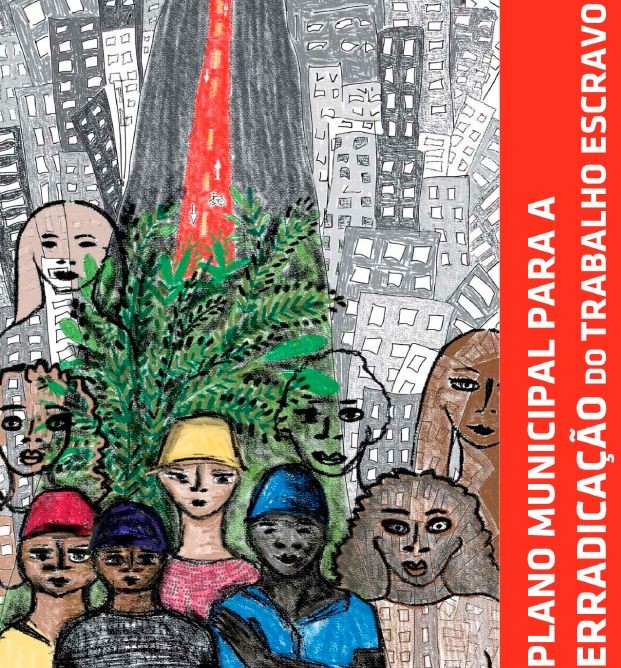 Objetivo: “estruturar a política pública municipal de enfrentamento ao trabalho escravo, apresentando propostas de ações a serem executadas e articuladas pelo poder público e sociedade civil”.Caráter intersetorial e transversal da elaboração do plano e suas ações.Consolidação do enfrentamento ao trabalho escravo como política de Estado.Ações realizadas em 2018Processo de nivelamento e qualificação sobre a temática para os membros da COMTRAE. Oficina “Trabalho Escravo: Estratégias de Prevenção e Assistência” (COMTRAE) - junho 2018 Oficinas realizadas em parceria com a Organização Internacional do Trabalho (OIT):“Incorporação das temáticas de gênero e raça/etnia/origem nas estratégias de redução da pobreza e geração de emprego e renda” - setembro 2018“Transversalidade e intersetorialidade: estratégias de fortalecimento das políticas de promoção do trabalho decente” - outubro 2018“Gestão de Informação e Análise de Dados” - novembro 2018Aprimoramento das discussões nas reuniões ordinárias e a definição das estratégias de atuação do órgão para 2019, fundamentadas em cima do Plano Municipal.Projetos Prioritários 2019Monitoramento e avaliação inicial do Plano Municipal, desde sua criação até 2018.Inserção do PMETE na Plataforma de Monitoramento do Plano Nacional de Erradicação do Trabalho EscravoSistematização de um fluxo de atendimento e acolhida a resgatados de trabalho escravo,com uma atenção inicial a seu acesso aos programas e serviços da rede municipal de assistência social.É necessário fortalecer o trabalho em rede que já vem sendo desenvolvido, junto aos atores que participam diretamente no combate ao trabalho escravo no Município.Isso é fundamental para sistematizar um procedimento de ação verdadeiramente orgânico e promover o atendimento integral à pessoa resgatada.ConclusõesNo caso da COMTRAE, a partir de seu caráter intersetorial e transversal e a escolha de um projeto prioritário de sistematização de um fluxo de atendimento em rede, fica claro que seu trabalho se fundamenta na atuação articulada com atores de diversas esferas: do poder público, de organizações da sociedade civil, de entidades de classe e de organismos internacionais.Muito obrigada!Luciana Elena Vázquez - lelena@prefeitura.sp.gov.br ; 3113-9821 Coordenação de Políticas para Imigrantes e Promoção do Trabalho Decente Comissão Municipal de Erradicação do Trabalho Escravo